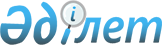 О внесении изменений в постановление Правительства Республики Казахстан от 8 июля 2011 года № 781 "Об утверждении форм, Правил выдачи и ведения судовых документов на внутреннем водном транспорте"
					
			Утративший силу
			
			
		
					Постановление Правительства Республики Казахстан от 4 декабря 2013 года № 1315. Утратило силу постановлением Правительства Республики Казахстан от 10 августа 2015 года № 622

      Сноска. Утратило силу постановлением Правительства РК от 10.08.2015 № 622 (вводится в действие по истечении десяти календарных дней после дня его первого официального опубликования).      Правительство Республики Казахстан ПОСТАНОВЛЯЕТ:



      1. Внести в постановление Правительства Республики Казахстан от 8 июля 2011 года № 781 «Об утверждении форм, Правил выдачи и ведения судовых документов на внутреннем водном транспорте» (САПП Республики Казахстан, 2011 г., № 46, ст. 620) следующие изменения:



      заголовок изложить в следующей редакции:

      «Об утверждении Правил выдачи и ведения судовых документов на внутреннем водном транспорте»;



      пункт 1 изложить в следующей редакции:

      «1. Утвердить прилагаемые Правила выдачи и ведения судовых документов на внутреннем водном транспорте»;



      в Правилах выдачи и ведения судовых документов на внутреннем водном транспорте, утвержденных указанным постановлением:



      пункт 2 изложить в следующей редакции:

      «2. Судовой журнал ведется на каждом самоходном судне, зарегистрированном в Государственном судовом реестре Республики Казахстан или Реестре арендованных иностранных судов.»;



      пункты 21, 22 и 23 изложить в следующей редакции:

      «21. Во второй строке указывается место стоянки судна (название рейда, порта, пристани), а на ходу – район плавания (название реки, канала, водохранилища, озера, моря, их залива или части). Далее в строке может быть указан номер карты, по которой совершается плавание или на которой изображено место стоянки судна.

      22. Судовой журнал должен содержать сведения о работе судна за сутки; гидрометеорологические данные; пройденные расстояния; состоянии навигационной обстановки, событии и действии; работе главных двигателей; режим работы главных двигателей; работе вспомогательных двигателей.

      23. При заполнении сведений о работе судна за сутки, отражаются:

      1) номер рейса (записывается при его изменении);

      2) пункты остановок судна в фактической их последовательности;

      3) время прибытия судна в данный пункт остановки;

      4) время отправления из данного пункта;

      5) число пассажиров (по учету экипажа или данным берега), количество и наименование груза на судне на момент отправления из данного пункта остановки;

      6) максимальная осадка судна (состава) на момент отправления из данного пункта отхода.»;



      пункты 24, 25 и 26 исключить;



      пункт 27 изложить в следующей редакции:

      «27. При заполнении сведений о гидрометеорологических данных, отражаются:

      1) данные о погоде и состоянии моря (водоема);

      2) истинное направление ветра (в градусах с разрядностью 10о) и его скорость в метрах в секунду;

      3) направление волнения (направление, откуда идет волнение) с разрядностью 10о и состояние поверхности моря (озера, водохранилища) в баллах. На реке и портовых водах записываются соответственно «река», «порт»;

      4) если на поверхности воды есть лед, то записывается признак «Л» и сплоченность льда в баллах;

      5) состояние погоды записывается условным обозначением: Я - ясно, П - пасмурно, Дм - дымка, Мг - мгла, Т - туман, Д - дождь, С - снег, Гр - град, Г - гроза и дальность видимости в километрах;

      6) атмосферное давление в миллиметрах, и температура наружного воздуха.»;



      пункты 28, 29, 30 и 31 исключить;



      пункты 32 и 33 изложить в следующей редакции:

      «32. При заполнении сведений о пройденных расстояниях, указывается расстояние (в километрах), фактически пройденное судном за сутки в целом.

      33. При заполнении сведений о состоянии навигационной обстановки, событиях и действиях записываются данные о состоянии навигационной обстановки за сутки в целом.»;



      пункт 34 исключить;



      часть первую пункта 35 исключить;



      пункт 36 изложить в следующей редакции:

      «36. При заполнении сведений о работе главных двигателей фиксируются моменты пуска и остановки главных двигателей, а также продолжительность их работы. Кратковременные остановки двигателей не фиксируются.»;



      пункты 37 и 38 исключить;



      пункт 39 изложить в следующей редакции:

      «39. При заполнении сведений о режиме работы главных двигателей записываются:

      1) показания контрольных приборов главных двигателей судна, записи выполняются не реже чем через 4 часа, вписываемые кратно целому часу;

      2) частота вращения двигателей (в об/мин);

      3) давление масла (в единицах градуировки приборов) до фильтра;

      4) давление масла (в единицах градуировки приборов) после фильтра;

      5) температура (в Со) масла после двигателя;

      6) температура (в Со) воды на выходе;

      7) температура (в Со) отходящих газов (общая).»;



      пункт 40 и 41 исключить;



      пункт 42 изложить в следующей редакции:

      «42. При заполнении сведений о работе вспомогательных двигателей фиксируются случаи пуска и остановки вспомогательных двигателей, а также продолжительность их работы.»;



      пункты 43, 44 и 45 исключить;



      пункт 46 изложить в следующей редакции:

      «46. Судовая роль (для самоходных судов) – список членов экипажа судна, составляемый капитаном судна.»;



      пункт 47 исключить;



      пункт 55 изложить в следующей редакции:

      «55. Судовая роль содержит сведения, которые заполняются следующим образом:

      1) «фамилия, имя и отчество», «дата и место рождения», «гражданство» – по данным, приведенным в удостоверении личности моряка или ином документе, удостоверяющем личность;

      2) «должность» – на судах, осуществляющих международные перевозки, - в соответствии с записью о служебном положении на судне в удостоверении личности моряка.

      На остальных судах – в соответствии с приказом (распоряжением) судовладельца о назначении лица членом экипажа судна;

      3) «звание и номер диплома» – по данным, указанным в дипломе, подтверждающем квалификацию;

      4) «серия и номер удостоверения личности моряка или иного документа, удостоверяющего личность» – по данным, указанным в удостоверении личности моряка или в соответствующем документе, удостоверяющем личность.»;



      пункт 57 изложить в следующей редакции:

      «57. Радиожурнал является документом, в котором регистрируются сведения, касающиеся радиосвязи в диапазоне КВ.»;



      пункт 66 изложить в следующей редакции:

      «66. Машинный журнал ведется на судах с механическим двигателем, за исключением судов эксплуатируемых без вахты в машинном помещении.»;



      пункт 75 изложить в следующей редакции:

      «75. В машинном журнале фиксируются сведения при отклонениях от нормальных параметров.»;



      пункты 76, 77, 78, 79 и 80 исключить;



      пункт 81 изложить в следующей редакции:

      «81. Сведения записываются кратко и понятно, исключая двойственное толкование.»;



      пункт 91 изложить в следующей редакции:

      «91. Единая книга осмотра судна выдается судовладельцем под расписку капитану судна.»;



      пункт 95 изложить в следующей редакции:

      «95. По результатам осмотра судна работник территориального подразделения составляет акт осмотра судна с указанием названия (номера) и регистрационного номера судна, судовладельца, даты осмотра. В случае выявления нарушений законодательства Республики Казахстан о внутреннем водном транспорте работник территориального подразделения выносит предписание с указанием перечня выявленных нарушений и сроков их устранения. При отсутствии судовых документов и в случаях, угрожающих безопасности плавания, работник территориального подразделения принимает решение о запрещении движения судна (состава), о чем капитан судна информирует судовладельца.

      Акт осмотра судна и предписание составляются в двух экземплярах и подписываются работником территориального подразделения и капитаном (первым штурманом или старшим помощником капитана). В случае отказа капитана (первого штурмана или старшего помощника капитана) от подписи в акте осмотра судна или предписании делается запись с указанием заявленных мотивов отказа.

      Первый экземпляр акта осмотра судна и предписания хранятся на судне, второй – в территориальном подразделении в судовом деле.»;



      пункт 100 изложить в следующей редакции:

      «100. Соответствие состава экипажа судна Требованиям к минимальному составу экипажей судов удостоверяется свидетельством о минимальном составе экипажей судов.».



      2. Настоящее постановление вводится в действие по истечении десяти календарных дней со дня первого официального опубликования.      Премьер-Министр

      Республики Казахстан                       С. Ахметов
					© 2012. РГП на ПХВ «Институт законодательства и правовой информации Республики Казахстан» Министерства юстиции Республики Казахстан
				